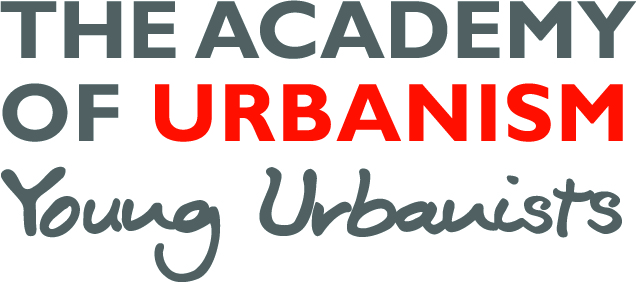 Young Urbanist Mentoring SchemeMentor Application FormBackground information (approximately 200 words) 
Please include some of the following to help us make the best match: What is your current role, what are you specialisms, what was your route into this position?I would like to mentor someone who is looking to develop:Top of Form	Academic work      					In-job career progression 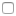 Bottom of FormTop of Form	CV development  					Change of career Bottom of FormTop of Form	Portfolio advice   					Move back into academia Bottom of FormTop of Form	First time job hunt					Change of job search Bottom of FormTop of Form	A bit of inspiration					Other Bottom of FormI can offer mentoring support in the following areas: Top of Form	Architecture  						Transport Bottom of FormTop of Form	Planning						Urban Policy Bottom of FormTop of Form	Urban Design						Social Policy Bottom of FormTop of Form	Research						Regeneration  Bottom of FormTop of Form	OtherBottom of FormTop of Form	I can commit to dedicating a meeting once every 6 weeks (for at least 6 months) and monthly email contact with the mentee (please check to confirm) Bottom of FormTop of Form	I can attend the Young Urbanists' London pub night on 2nd November to meet my menteeBottom of FormTop of Form	I would be interested in receiving the Young Urbanist mentor support pack (please check to confirm)   How is it best for the mentee to contact me to set up the first meeting?: Bottom of Form